Alkoholy Carmen Németová 3.A .....(12.10.2020)1.Prečítajte si text:Stačí odlišná verzia jediného génu a následky požitia alkoholu môžu byť dramatické. Týka sa to približne 50 percent Japoncov, Číňanov a Kórejčanov. Spomenutý odlišný gén sa však občas vyskytne aj u príslušníkov iných národov.Iná verzia jedného génu spôsobuje, že telo buď vôbec nedokáže rozkladať acetaldehyd vznikajúci z etanolu, alebo ho rozkladá nedokonale. Následky aj po jedinom poháriku alkoholu sa v takom prípade takmer okamžite prejavia sčervenaním, zrýchlením srdcovej činnosti, nevoľnosťou, bolesťou hlavy a vracaním. Preto mnohým Ázijčanom robí konzumácia alkoholu problém.2. Upozornenie!Počas celého cvičenia dbajte o bezpečnosť práce v laboratóriu a dávajte zvýšený pozor pri manipulácii s ohňom. Uskutočnite pokus – Horenie etanoluPomôcky a chemikálie: 	           		 porcelánová miskazapaľovač/zápalkyetanol Postup: Do porcelánovej misky nalejeme trochu etanolu, zapálime ho a pozorujeme farbu plameňa.Napíšte reakciu horenia etanolu a farbu plameňa, ktorú ste pozorovali pri horeníC2H5OH + 3O2 → 3H2O + 2CO2	 , farba plameňa je modro-žltáJedná sa o dokonalé alebo nedokonalé horenie? Svoje tvrdenie odôvodnite.Ide o dokonalé horenie, lebo  produktom je CO2, ktorý už ďalej nehoríAKO VZNIKÁ ALKOHOL    Etylalkohol ako napríklad etanol, alkohol, lieh je látka, ktorá je veľmi známa a veľmi nebezpečná. Obsah tejto tekutiny je rôzna a závisí to od alkoholického nápoja. Pivo má 2,8-4,7 %, víno okolo 12 % a destiláty najčastejšie 30-40 %. Je to proces založený na princípe pôsobenia enzýmov, ktoré sú prítomné v bunkách mikroorganizmov kvasiniek (Fermentácia cukru kvasinkami). Enzými, ktoré pôsobia na sacharidy, pričom dochádza k ich rozkladu, teda tých jednoduchých na etanol a oxid uhličitý. Mikroorganizmy sú väčšinou špeciálne šľachtené kvasinky, ktoré tvoria alkohol veľmi rýchlo. Celý proces prebieha bez prístupu kyslíka, čiže anaeróbne.
Alkoholové kvasenie je proces, pri ktorom sú rastlinné sacharidy- cukor premieňa na alkohol za prítomnosti kvasiniek. Kvasinky obsahujú enzýmy, ktorými premieňajú cukor na oxid uhličitý a etanol za vzniku energie a tepla. Vínne kvasinky potrebujú k životu podmienky ako je napríklad určitá teplota, prostredie obsahujúce živiny, pre svoj rast a rozmnožovanie a kyslík, ktorý získavajú z cukru. Svojou činnosťou rozkladajú väčšinu cukru (približne 95 %) na alkohol. Suroviny z ktorých sa alkohol vyrába musia obsahovať dostatočne veľa skvasiteľných sacharidov, napríklad monosacharidy (glukóza, fruktóza) a disacharidy (cukry). Menej vhodné na výrobu alkoholu sú polysacharidy a oligosacharidy (celulóza, glukóza, dextrín), pretože by sa museli pomocou kyselín alebo enzýmov ešte predpripraviť. Celý princíp spočíva  v kvalitnej príprave  tzv. Zápary, kvasenia a následnej destilácie, ktorej produktom bude surový alkohol. Ten následne musí prejsť rektifikáciou a rafináciou po ktorej získame už konečne čistý alkohol.Zapíšte priebeh vzniku etanolu z kvaseného ovocia:C6H12O6 → CH3CH2OH + CO2Etanol možno pripraviť z kvaseného ovocia destiláciou (doplňte názov oddeľovacej metódy). Popíšte vyznačené časti aparatúry a do bubliniek napíšte, čo je vstupnou surovinou a čo je produktom.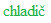 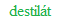 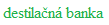 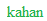 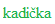 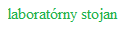 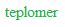 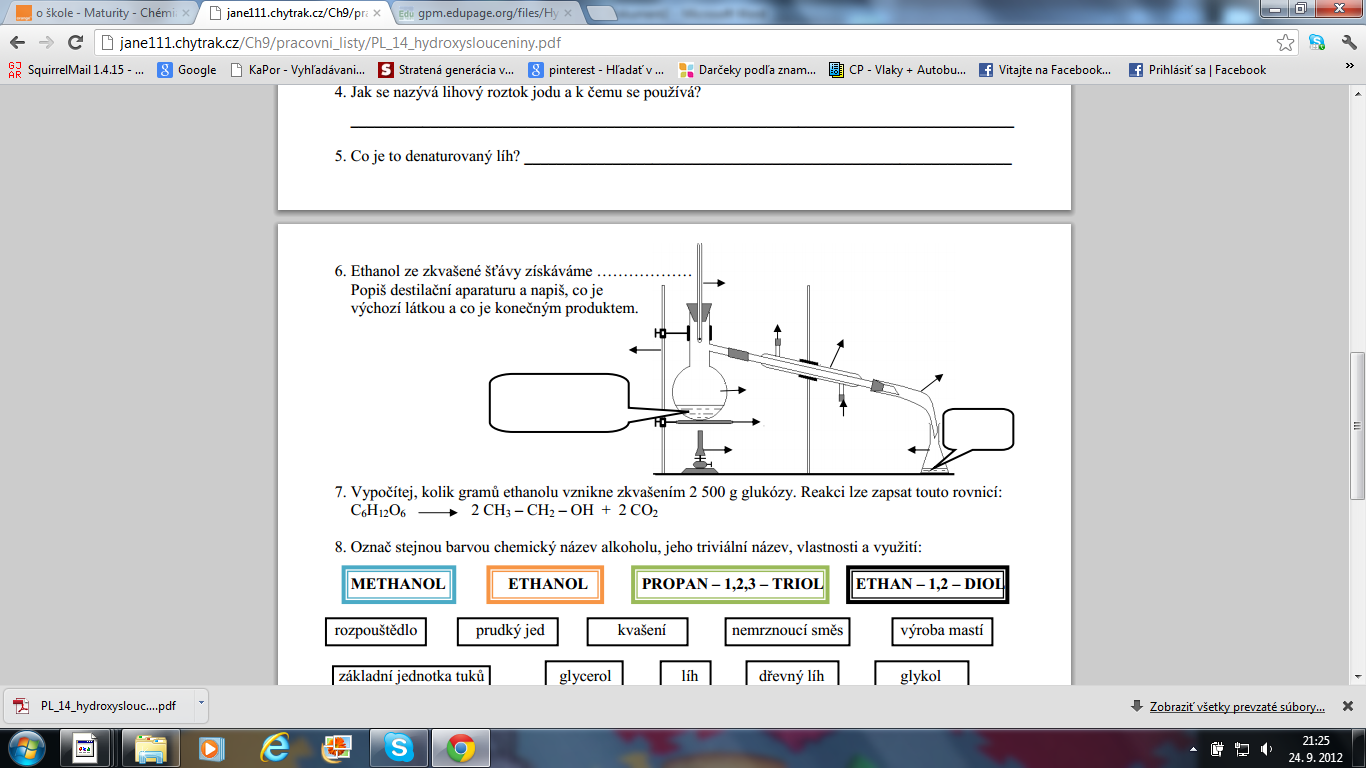 Zapíšte priebeh reakcií, pomenujte produkty:Metanol + hydroxid sodnýCH3-O-H + Na(OH) → CH3-ONa + H2O (metanolát sodný)Metanol + kyselina bromovodíkováCH3-O-H + HBr →[ CH3-O-H ] Br-  (metyloxonium bromid)				       HOxidácia metanolu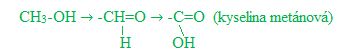 Oxidácia pent-2-olu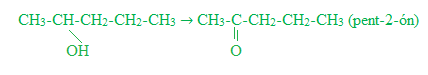 Porovnajte vlastnosti metanolu a etanolu. METANOLETANOLVZORECCH3OHCH3CH2OHHORĽAVOSŤHorľavýHorľavýSKUPENSTVOKvapalnéKvapalnéSFARBENIE PLAMEŇAZelenýModro-žltýROZPUSTNOSŤ VO VODERozpustnýRozpustnýTEPLOTA VARU64,7°C78°CVPLYV NA ČLOVEKAJedovatýNarkotickýSMRTEĽNÁ DÁVKA6-10ml600-1800ml POUŽITIEDenaturačné činidlo technického etanoluVýroba alkoholu, aj ako rozpúšťadlo